Alberto Ramos García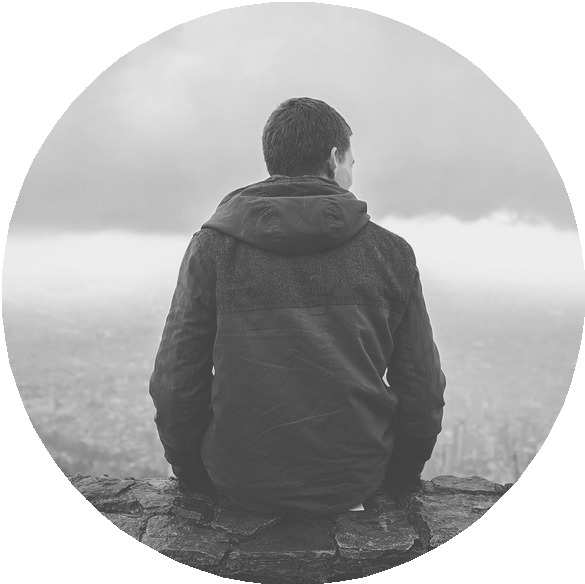 P R O F E S I Ó N952-854-4381keithsim@domain.comOrchard Street, Bloomington, MNAn industrious and professional educator. Has a strong track record in improving students’ grades over the course of the year.A team player who understands the dynamics of the team’s members.Able to teach and summarize daily lessons in a fun and interesting manner.FORMACIÓNMinnesota Department of Education State of Minnesota Teaching LicenseUniversity of Minnesota - BA in Elementary Education, Graduated 2019 CGPA: 3.8Dean’s ListSumma Cum LaudeEXPERIENCIAMember of Minnesota Teachers Association Problem-solving skillsExcellent oral and written communication Proficient in Microsoft Office programs Tutoring and one-on-one mentoring